宁夏开放大学宁开大教函〔2022〕50号关于开展开放教育教务管理系列培训（线上）的通知各学院、学习中心及校内相关部门：为深入贯彻落实党的二十大精神，聚焦学历教育“创优提质”战略，助力开放教育高质量发展，提升体系教学管理能力和服务水平，根据《国家开放大学关于开展开放教育教务管理系列培训（线上）》的文件要求，学校决定面向校内及所属学院、学习中心开展开放教育教务管理系列培训（线上），现将有关事宜通知如下：一、培训内容本次培训涉及招生管理、专业及课程管理、学籍管理、学士学位管理、考务管理、考风考纪管理等 6 个方面内容。二、培训安排三、培训方式通过线上学习方式进行，扫描下方二维码或点击下方直播网址链接观看直播；直播结束后，可通过相同方式回看。四、培训对象校内相关部门及所属学院、学习中心涉及招生管理、专业及课程、学籍、学士学位、考务、考风考纪等工作的管理人员。五、相关要求1.请各学院、学习中心做好培训组织工作，及时通知并组织参训老师按时参加线上学习。2.直播结束后，请以学院、学习中心为单位，填写《组织情况表》（附件1）和《参加培训人员回执》（附件2），并于 11 月 20 日前打包发送至 414931557@qq.com，文件命名为“单位名称+培训组织情况”。3.本次培训不收取任何费用。六、联系人及联系方式联 系 人：马  辉  魏艳萍联系电话：0951-5010075附件：1.组织情况表2.参加培训人员回执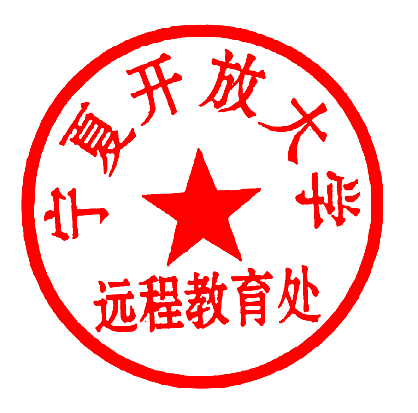 宁夏开放大学远程教育处2022年11月10日附件1组织情况表附件2参加培训人员回执单位：（公章）注：盖公章后上报扫描图片,原件留档。场次时间主题主讲人12022.11.1514:00-15:30规范招生宣传 严把招生入口——招生管理工作培训鲍赟力22022.11.1614:00-15:30规范专业管理 提高培养质量——专业及课程管理工作培训夏冬梅32022.11.1714:00-15:30严格授予程序 确保授予质量——学士学位工作培训孙励3规范管理 严把出口关——学籍管理工作培训刘慧42022.11.1814:00-15:30规范考务管理 提高服务水平——考务管理工作培训高园园42022.11.1814:00-15:30加强考试组织管理 严肃考风考纪——考风考纪管理工作培训潘焦萍场次培训名称及链接二维码1国家开放大学招生管理工作培训http://v.ouchn.cn/live/v/Jr4a9nZ1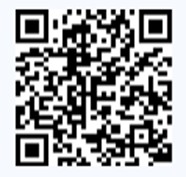 2国家开放大学专业及课程管理工作培训http://v.ouchn.cn/live/v/ujrUSFPI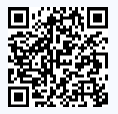 3国家开放大学学士学位&学籍管理工作培训http://v.ouchn.cn/live/v/YZCZZ8kw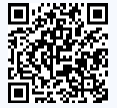 4国家开放大学考务&考风考纪管理工作培训http://v.ouchn.cn/live/v/CdkQ8Mfi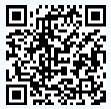 单位名称组织情况（300-500字）：组织情况（300-500字）：组织情况（300-500字）：心得、意见或建议（100-200字）心得、意见或建议（100-200字）心得、意见或建议（100-200字）照片（拼图2张）照片（拼图2张）照片（拼图2张）照片（统一样式，三要素：活动名称/单位/活动时间）照片（统一样式，三要素：活动名称/单位/活动时间）例样：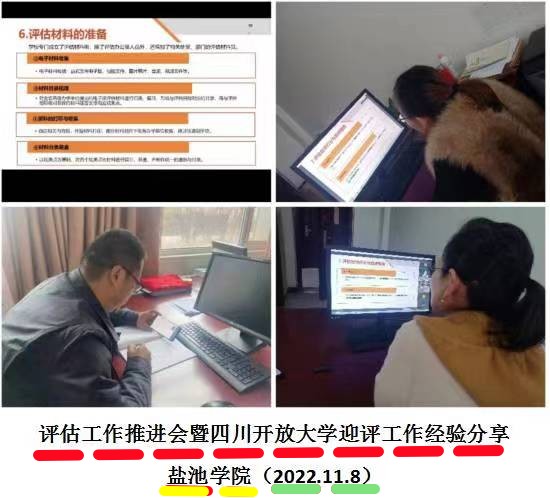 单位名称培训项目招生管理工作专业及课程管理工作学士学位工作学籍管理工作考务管理工作考风考纪管理工作姓名姓名┅┅┅┅┅┅